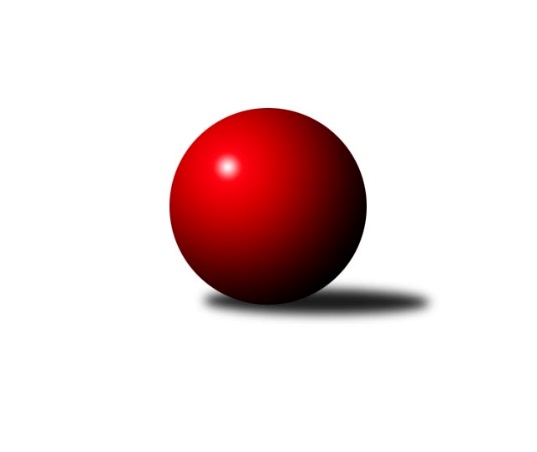 Č.4Ročník 2013/2014	15.8.2024 Krajský přebor MS 2013/2014Statistika 4. kolaTabulka družstev:		družstvo	záp	výh	rem	proh	skore	sety	průměr	body	plné	dorážka	chyby	1.	TJ Sokol Dobroslavice ˝A˝	4	4	0	0	52 : 12 	(34.0 : 14.0)	2431	8	1678	753	34.8	2.	TJ Frenštát p.R.˝A˝	4	3	0	1	52 : 12 	(38.5 : 9.5)	2468	6	1693	775	33.8	3.	TJ VOKD Poruba ˝B˝	3	3	0	0	30 : 18 	(21.5 : 14.5)	2396	6	1662	734	47	4.	KK Minerva Opava ˝B˝	3	2	0	1	30 : 18 	(19.5 : 16.5)	2550	4	1759	791	33	5.	TJ Spartak Bílovec ˝A˝	4	2	0	2	36 : 28 	(25.0 : 23.0)	2428	4	1684	744	34.3	6.	TJ Nový Jičín ˝A˝	4	2	0	2	34 : 30 	(24.5 : 23.5)	2369	4	1649	720	43.3	7.	TJ Sokol Bohumín˝C˝	4	2	0	2	32 : 32 	(22.5 : 25.5)	2368	4	1670	698	47.5	8.	TJ Sokol Sedlnice ˝B˝	4	2	0	2	26 : 38 	(21.0 : 27.0)	2399	4	1701	699	47.5	9.	TJ VOKD Poruba ˝A˝	3	1	0	2	20 : 28 	(15.5 : 20.5)	2388	2	1688	700	46.3	10.	TJ Sokol Bohumín ˝B˝	4	1	0	3	24 : 40 	(20.5 : 27.5)	2361	2	1642	719	39.8	11.	TJ Horní Benešov ˝D˝	4	1	0	3	20 : 44 	(18.5 : 29.5)	2384	2	1669	715	48	12.	TJ Unie Hlubina˝B˝	4	1	0	3	20 : 44 	(17.0 : 31.0)	2375	2	1676	699	48.3	13.	TJ Odry ˝B˝	3	0	0	3	8 : 40 	(10.0 : 26.0)	2279	0	1607	672	55Tabulka doma:		družstvo	záp	výh	rem	proh	skore	sety	průměr	body	maximum	minimum	1.	TJ Frenštát p.R.˝A˝	3	3	0	0	46 : 2 	(33.0 : 3.0)	2533	6	2568	2494	2.	TJ Sokol Dobroslavice ˝A˝	3	3	0	0	38 : 10 	(26.0 : 10.0)	2462	6	2515	2420	3.	TJ Nový Jičín ˝A˝	2	2	0	0	24 : 8 	(14.5 : 9.5)	2386	4	2408	2364	4.	TJ VOKD Poruba ˝B˝	2	2	0	0	20 : 12 	(14.5 : 9.5)	2380	4	2397	2362	5.	TJ Sokol Sedlnice ˝B˝	3	2	0	1	24 : 24 	(17.0 : 19.0)	2377	4	2386	2366	6.	TJ Spartak Bílovec ˝A˝	1	1	0	0	14 : 2 	(7.5 : 4.5)	2388	2	2388	2388	7.	TJ Sokol Bohumín˝C˝	1	1	0	0	12 : 4 	(8.0 : 4.0)	2428	2	2428	2428	8.	KK Minerva Opava ˝B˝	2	1	0	1	18 : 14 	(13.0 : 11.0)	2580	2	2596	2563	9.	TJ Unie Hlubina˝B˝	1	1	0	0	10 : 6 	(6.5 : 5.5)	2408	2	2408	2408	10.	TJ VOKD Poruba ˝A˝	2	1	0	1	16 : 16 	(11.5 : 12.5)	2381	2	2407	2354	11.	TJ Sokol Bohumín ˝B˝	3	1	0	2	22 : 26 	(16.0 : 20.0)	2425	2	2514	2377	12.	TJ Odry ˝B˝	0	0	0	0	0 : 0 	(0.0 : 0.0)	0	0	0	0	13.	TJ Horní Benešov ˝D˝	1	0	0	1	4 : 12 	(5.5 : 6.5)	2438	0	2438	2438Tabulka venku:		družstvo	záp	výh	rem	proh	skore	sety	průměr	body	maximum	minimum	1.	TJ Sokol Dobroslavice ˝A˝	1	1	0	0	14 : 2 	(8.0 : 4.0)	2400	2	2400	2400	2.	KK Minerva Opava ˝B˝	1	1	0	0	12 : 4 	(6.5 : 5.5)	2521	2	2521	2521	3.	TJ VOKD Poruba ˝B˝	1	1	0	0	10 : 6 	(7.0 : 5.0)	2429	2	2429	2429	4.	TJ Spartak Bílovec ˝A˝	3	1	0	2	22 : 26 	(17.5 : 18.5)	2441	2	2579	2324	5.	TJ Sokol Bohumín˝C˝	3	1	0	2	20 : 28 	(14.5 : 21.5)	2374	2	2468	2300	6.	TJ Horní Benešov ˝D˝	3	1	0	2	16 : 32 	(13.0 : 23.0)	2366	2	2446	2265	7.	TJ Frenštát p.R.˝A˝	1	0	0	1	6 : 10 	(5.5 : 6.5)	2403	0	2403	2403	8.	TJ VOKD Poruba ˝A˝	1	0	0	1	4 : 12 	(4.0 : 8.0)	2396	0	2396	2396	9.	TJ Sokol Sedlnice ˝B˝	1	0	0	1	2 : 14 	(4.0 : 8.0)	2421	0	2421	2421	10.	TJ Nový Jičín ˝A˝	2	0	0	2	10 : 22 	(10.0 : 14.0)	2360	0	2388	2332	11.	TJ Sokol Bohumín ˝B˝	1	0	0	1	2 : 14 	(4.5 : 7.5)	2297	0	2297	2297	12.	TJ Unie Hlubina˝B˝	3	0	0	3	10 : 38 	(10.5 : 25.5)	2364	0	2475	2285	13.	TJ Odry ˝B˝	3	0	0	3	8 : 40 	(10.0 : 26.0)	2279	0	2349	2166Tabulka podzimní části:		družstvo	záp	výh	rem	proh	skore	sety	průměr	body	doma	venku	1.	TJ Sokol Dobroslavice ˝A˝	4	4	0	0	52 : 12 	(34.0 : 14.0)	2431	8 	3 	0 	0 	1 	0 	0	2.	TJ Frenštát p.R.˝A˝	4	3	0	1	52 : 12 	(38.5 : 9.5)	2468	6 	3 	0 	0 	0 	0 	1	3.	TJ VOKD Poruba ˝B˝	3	3	0	0	30 : 18 	(21.5 : 14.5)	2396	6 	2 	0 	0 	1 	0 	0	4.	KK Minerva Opava ˝B˝	3	2	0	1	30 : 18 	(19.5 : 16.5)	2550	4 	1 	0 	1 	1 	0 	0	5.	TJ Spartak Bílovec ˝A˝	4	2	0	2	36 : 28 	(25.0 : 23.0)	2428	4 	1 	0 	0 	1 	0 	2	6.	TJ Nový Jičín ˝A˝	4	2	0	2	34 : 30 	(24.5 : 23.5)	2369	4 	2 	0 	0 	0 	0 	2	7.	TJ Sokol Bohumín˝C˝	4	2	0	2	32 : 32 	(22.5 : 25.5)	2368	4 	1 	0 	0 	1 	0 	2	8.	TJ Sokol Sedlnice ˝B˝	4	2	0	2	26 : 38 	(21.0 : 27.0)	2399	4 	2 	0 	1 	0 	0 	1	9.	TJ VOKD Poruba ˝A˝	3	1	0	2	20 : 28 	(15.5 : 20.5)	2388	2 	1 	0 	1 	0 	0 	1	10.	TJ Sokol Bohumín ˝B˝	4	1	0	3	24 : 40 	(20.5 : 27.5)	2361	2 	1 	0 	2 	0 	0 	1	11.	TJ Horní Benešov ˝D˝	4	1	0	3	20 : 44 	(18.5 : 29.5)	2384	2 	0 	0 	1 	1 	0 	2	12.	TJ Unie Hlubina˝B˝	4	1	0	3	20 : 44 	(17.0 : 31.0)	2375	2 	1 	0 	0 	0 	0 	3	13.	TJ Odry ˝B˝	3	0	0	3	8 : 40 	(10.0 : 26.0)	2279	0 	0 	0 	0 	0 	0 	3Tabulka jarní části:		družstvo	záp	výh	rem	proh	skore	sety	průměr	body	doma	venku	1.	TJ Odry ˝B˝	0	0	0	0	0 : 0 	(0.0 : 0.0)	0	0 	0 	0 	0 	0 	0 	0 	2.	TJ Horní Benešov ˝D˝	0	0	0	0	0 : 0 	(0.0 : 0.0)	0	0 	0 	0 	0 	0 	0 	0 	3.	TJ Sokol Bohumín ˝B˝	0	0	0	0	0 : 0 	(0.0 : 0.0)	0	0 	0 	0 	0 	0 	0 	0 	4.	TJ Unie Hlubina˝B˝	0	0	0	0	0 : 0 	(0.0 : 0.0)	0	0 	0 	0 	0 	0 	0 	0 	5.	TJ Sokol Bohumín˝C˝	0	0	0	0	0 : 0 	(0.0 : 0.0)	0	0 	0 	0 	0 	0 	0 	0 	6.	TJ Spartak Bílovec ˝A˝	0	0	0	0	0 : 0 	(0.0 : 0.0)	0	0 	0 	0 	0 	0 	0 	0 	7.	KK Minerva Opava ˝B˝	0	0	0	0	0 : 0 	(0.0 : 0.0)	0	0 	0 	0 	0 	0 	0 	0 	8.	TJ Nový Jičín ˝A˝	0	0	0	0	0 : 0 	(0.0 : 0.0)	0	0 	0 	0 	0 	0 	0 	0 	9.	TJ Frenštát p.R.˝A˝	0	0	0	0	0 : 0 	(0.0 : 0.0)	0	0 	0 	0 	0 	0 	0 	0 	10.	TJ Sokol Sedlnice ˝B˝	0	0	0	0	0 : 0 	(0.0 : 0.0)	0	0 	0 	0 	0 	0 	0 	0 	11.	TJ VOKD Poruba ˝B˝	0	0	0	0	0 : 0 	(0.0 : 0.0)	0	0 	0 	0 	0 	0 	0 	0 	12.	TJ Sokol Dobroslavice ˝A˝	0	0	0	0	0 : 0 	(0.0 : 0.0)	0	0 	0 	0 	0 	0 	0 	0 	13.	TJ VOKD Poruba ˝A˝	0	0	0	0	0 : 0 	(0.0 : 0.0)	0	0 	0 	0 	0 	0 	0 	0 Zisk bodů pro družstvo:		jméno hráče	družstvo	body	zápasy	v %	dílčí body	sety	v %	1.	Milan Kučera 	TJ Frenštát p.R.˝A˝ 	8	/	4	(100%)		/		(%)	2.	Pavel Hrabec 	TJ VOKD Poruba ˝B˝ 	6	/	3	(100%)		/		(%)	3.	Martin Třečák 	TJ Sokol Dobroslavice ˝A˝ 	6	/	3	(100%)		/		(%)	4.	Ivo Kovářík 	TJ Sokol Dobroslavice ˝A˝ 	6	/	3	(100%)		/		(%)	5.	Michal Pavič 	TJ Nový Jičín ˝A˝ 	6	/	3	(100%)		/		(%)	6.	Barbora Janyšková 	TJ Sokol Sedlnice ˝B˝ 	6	/	3	(100%)		/		(%)	7.	Ladislav Míka 	TJ VOKD Poruba ˝A˝ 	6	/	3	(100%)		/		(%)	8.	Miroslav Paloc 	TJ Sokol Bohumín ˝B˝ 	6	/	3	(100%)		/		(%)	9.	Karel Šnajdárek 	TJ Spartak Bílovec ˝A˝ 	6	/	3	(100%)		/		(%)	10.	Martina Honlová 	TJ Sokol Bohumín˝C˝ 	6	/	3	(100%)		/		(%)	11.	Tomáš Král 	KK Minerva Opava ˝B˝ 	6	/	3	(100%)		/		(%)	12.	Jaroslav Petr 	TJ Frenštát p.R.˝A˝ 	6	/	4	(75%)		/		(%)	13.	Karel Ridl 	TJ Sokol Dobroslavice ˝A˝ 	6	/	4	(75%)		/		(%)	14.	Zdeněk Bordovský 	TJ Frenštát p.R.˝A˝ 	6	/	4	(75%)		/		(%)	15.	René Gazdík 	TJ Sokol Dobroslavice ˝A˝ 	6	/	4	(75%)		/		(%)	16.	Jan Pospěch 	TJ Nový Jičín ˝A˝ 	6	/	4	(75%)		/		(%)	17.	Ladislav Petr 	TJ Frenštát p.R.˝A˝ 	6	/	4	(75%)		/		(%)	18.	Zdeněk Michna 	TJ Frenštát p.R.˝A˝ 	6	/	4	(75%)		/		(%)	19.	Jiří Madecký 	TJ Nový Jičín ˝A˝ 	6	/	4	(75%)		/		(%)	20.	Josef Schwarz 	TJ Sokol Dobroslavice ˝A˝ 	6	/	4	(75%)		/		(%)	21.	Petr Bábíček 	TJ Frenštát p.R.˝A˝ 	4	/	2	(100%)		/		(%)	22.	Břetislav Mrkvica 	TJ VOKD Poruba ˝B˝ 	4	/	2	(100%)		/		(%)	23.	Tomáš Binek 	TJ Frenštát p.R.˝A˝ 	4	/	2	(100%)		/		(%)	24.	Radek Škarka 	TJ Nový Jičín ˝A˝ 	4	/	2	(100%)		/		(%)	25.	Rostislav Kletenský 	TJ Sokol Sedlnice ˝B˝ 	4	/	3	(67%)		/		(%)	26.	Martin Skopal 	TJ VOKD Poruba ˝A˝ 	4	/	3	(67%)		/		(%)	27.	Zdeněk Kment 	TJ Horní Benešov ˝D˝ 	4	/	3	(67%)		/		(%)	28.	Marek Bilíček 	TJ Horní Benešov ˝D˝ 	4	/	3	(67%)		/		(%)	29.	Petr Frank 	KK Minerva Opava ˝B˝ 	4	/	3	(67%)		/		(%)	30.	Karel Vágner 	KK Minerva Opava ˝B˝ 	4	/	3	(67%)		/		(%)	31.	Jan Král 	KK Minerva Opava ˝B˝ 	4	/	3	(67%)		/		(%)	32.	Lucie Bogdanowiczová 	TJ Sokol Bohumín˝C˝ 	4	/	3	(67%)		/		(%)	33.	David Binar 	TJ Spartak Bílovec ˝A˝ 	4	/	3	(67%)		/		(%)	34.	Josef Hájek 	TJ Unie Hlubina˝B˝ 	4	/	3	(67%)		/		(%)	35.	Lukáš Modlitba 	TJ Sokol Bohumín ˝B˝ 	4	/	3	(67%)		/		(%)	36.	Vladimír Štacha 	TJ Spartak Bílovec ˝A˝ 	4	/	4	(50%)		/		(%)	37.	Tomáš Binar 	TJ Spartak Bílovec ˝A˝ 	4	/	4	(50%)		/		(%)	38.	Rostislav Klazar 	TJ Spartak Bílovec ˝A˝ 	4	/	4	(50%)		/		(%)	39.	Alfred Hermann 	TJ Sokol Bohumín˝C˝ 	4	/	4	(50%)		/		(%)	40.	Lada Péli 	TJ Sokol Bohumín ˝B˝ 	4	/	4	(50%)		/		(%)	41.	David Mrkvica 	TJ Sokol Sedlnice ˝B˝ 	4	/	4	(50%)		/		(%)	42.	Jan Zaškolný 	TJ Sokol Bohumín˝C˝ 	4	/	4	(50%)		/		(%)	43.	Pavel Krompolc 	TJ Unie Hlubina˝B˝ 	4	/	4	(50%)		/		(%)	44.	Karel Kuchař 	TJ Sokol Dobroslavice ˝A˝ 	4	/	4	(50%)		/		(%)	45.	Vojtěch Rozkopal 	TJ Odry ˝B˝ 	2	/	1	(100%)		/		(%)	46.	Milan Binar 	TJ Spartak Bílovec ˝A˝ 	2	/	1	(100%)		/		(%)	47.	Michaela Tobolová 	TJ Sokol Sedlnice ˝B˝ 	2	/	2	(50%)		/		(%)	48.	Michal Bezruč 	TJ VOKD Poruba ˝B˝ 	2	/	2	(50%)		/		(%)	49.	Jan Žídek 	TJ VOKD Poruba ˝B˝ 	2	/	2	(50%)		/		(%)	50.	Libor Jurečka 	TJ Nový Jičín ˝A˝ 	2	/	2	(50%)		/		(%)	51.	Ivo Pavlík 	TJ Sokol Dobroslavice ˝A˝ 	2	/	2	(50%)		/		(%)	52.	Renáta Smijová 	KK Minerva Opava ˝B˝ 	2	/	2	(50%)		/		(%)	53.	Petr Oravec 	TJ VOKD Poruba ˝B˝ 	2	/	2	(50%)		/		(%)	54.	Vladimír Staněk 	KK Minerva Opava ˝B˝ 	2	/	2	(50%)		/		(%)	55.	Filip Sýkora 	TJ Spartak Bílovec ˝A˝ 	2	/	2	(50%)		/		(%)	56.	Petr Basta 	TJ VOKD Poruba ˝A˝ 	2	/	2	(50%)		/		(%)	57.	Pavel Šmydke 	TJ Spartak Bílovec ˝A˝ 	2	/	2	(50%)		/		(%)	58.	Roman Honl 	TJ Sokol Bohumín˝C˝ 	2	/	3	(33%)		/		(%)	59.	Stanislav Navalaný 	TJ Unie Hlubina˝B˝ 	2	/	3	(33%)		/		(%)	60.	Josef Kyjovský 	TJ Unie Hlubina˝B˝ 	2	/	3	(33%)		/		(%)	61.	Zdeňka Habartová 	TJ Horní Benešov ˝D˝ 	2	/	3	(33%)		/		(%)	62.	Daniel Malina 	TJ Odry ˝B˝ 	2	/	3	(33%)		/		(%)	63.	Lubomír Richter 	TJ Sokol Bohumín˝C˝ 	2	/	3	(33%)		/		(%)	64.	Lucie Kučáková 	TJ Odry ˝B˝ 	2	/	3	(33%)		/		(%)	65.	Renáta Janyšková 	TJ Sokol Sedlnice ˝B˝ 	2	/	3	(33%)		/		(%)	66.	Petr Číž 	TJ VOKD Poruba ˝A˝ 	2	/	3	(33%)		/		(%)	67.	Jakub Hájek 	TJ VOKD Poruba ˝B˝ 	2	/	3	(33%)		/		(%)	68.	Dalibor Hamrozy 	TJ Sokol Bohumín ˝B˝ 	2	/	3	(33%)		/		(%)	69.	Jan Míka 	TJ VOKD Poruba ˝A˝ 	2	/	3	(33%)		/		(%)	70.	Jan Petrovič 	TJ Unie Hlubina˝B˝ 	2	/	3	(33%)		/		(%)	71.	Iveta Babincová 	TJ Odry ˝B˝ 	2	/	3	(33%)		/		(%)	72.	Stanislav Brejcha 	TJ Sokol Sedlnice ˝B˝ 	2	/	3	(33%)		/		(%)	73.	Zdeněk Smrža 	TJ Horní Benešov ˝D˝ 	2	/	4	(25%)		/		(%)	74.	Jaromír Piska 	TJ Sokol Bohumín ˝B˝ 	2	/	4	(25%)		/		(%)	75.	Libor Krajčí 	TJ Sokol Bohumín ˝B˝ 	2	/	4	(25%)		/		(%)	76.	Roman Grüner 	TJ Unie Hlubina˝B˝ 	2	/	4	(25%)		/		(%)	77.	Pavel Plaček 	TJ Sokol Bohumín˝C˝ 	2	/	4	(25%)		/		(%)	78.	Michael Dostál 	TJ Horní Benešov ˝D˝ 	2	/	4	(25%)		/		(%)	79.	Ján Pelikán 	TJ Nový Jičín ˝A˝ 	2	/	4	(25%)		/		(%)	80.	Jan Strnadel 	KK Minerva Opava ˝B˝ 	0	/	1	(0%)		/		(%)	81.	David Juřica 	TJ Sokol Sedlnice ˝B˝ 	0	/	1	(0%)		/		(%)	82.	Martin Ferenčík 	TJ Unie Hlubina˝B˝ 	0	/	1	(0%)		/		(%)	83.	Veronika Poláčková 	TJ Sokol Sedlnice ˝B˝ 	0	/	1	(0%)		/		(%)	84.	Mária Konečná 	KK Minerva Opava ˝B˝ 	0	/	1	(0%)		/		(%)	85.	Roman Klímek 	TJ VOKD Poruba ˝A˝ 	0	/	1	(0%)		/		(%)	86.	Antonín Fabík 	TJ Spartak Bílovec ˝A˝ 	0	/	1	(0%)		/		(%)	87.	Radek Chovanec 	TJ Nový Jičín ˝A˝ 	0	/	2	(0%)		/		(%)	88.	Adéla Sobotíková 	TJ Sokol Sedlnice ˝B˝ 	0	/	2	(0%)		/		(%)	89.	Věra Ovšáková 	TJ Odry ˝B˝ 	0	/	2	(0%)		/		(%)	90.	Jiří Brož 	TJ Odry ˝B˝ 	0	/	3	(0%)		/		(%)	91.	Zbyněk Tesař 	TJ Horní Benešov ˝D˝ 	0	/	3	(0%)		/		(%)	92.	Rostislav Bareš 	TJ VOKD Poruba ˝A˝ 	0	/	3	(0%)		/		(%)	93.	Karol Nitka 	TJ Sokol Bohumín ˝B˝ 	0	/	3	(0%)		/		(%)	94.	Václav Boháčík 	TJ VOKD Poruba ˝B˝ 	0	/	3	(0%)		/		(%)	95.	Jan Šebek 	TJ Odry ˝B˝ 	0	/	3	(0%)		/		(%)	96.	Jiří Hradil 	TJ Nový Jičín ˝A˝ 	0	/	3	(0%)		/		(%)	97.	Petr Foniok 	TJ Unie Hlubina˝B˝ 	0	/	3	(0%)		/		(%)	98.	Vladislav Vavrák 	TJ Horní Benešov ˝D˝ 	0	/	4	(0%)		/		(%)Průměry na kuželnách:		kuželna	průměr	plné	dorážka	chyby	výkon na hráče	1.	Minerva Opava, 1-2	2553	1762	791	32.0	(425.5)	2.	 Horní Benešov, 1-4	2479	1719	760	45.5	(413.3)	3.	TJ Sokol Bohumín, 1-4	2429	1697	731	42.8	(404.9)	4.	Sokol Frenštát pod Radhoštěm, 1-2	2428	1682	745	41.5	(404.7)	5.	TJ Sokol Dobroslavice, 1-2	2413	1669	743	36.7	(402.2)	6.	TJ Unie Hlubina, 1-2	2405	1675	730	42.5	(400.9)	7.	TJ Sokol Sedlnice, 1-2	2375	1682	692	49.0	(395.8)	8.	TJ VOKD Poruba, 1-4	2362	1658	704	48.1	(393.8)	9.	TJ Spartak Bílovec, 1-2	2342	1609	733	41.0	(390.4)	10.	TJ Nový Jičín, 1-4	2315	1628	687	44.0	(385.9)Nejlepší výkony na kuželnách:Minerva Opava, 1-2KK Minerva Opava ˝B˝	2596	1. kolo	Jan Král 	KK Minerva Opava ˝B˝	462	3. koloTJ Spartak Bílovec ˝A˝	2579	3. kolo	Karel Šnajdárek 	TJ Spartak Bílovec ˝A˝	457	3. koloKK Minerva Opava ˝B˝	2563	3. kolo	Petr Frank 	KK Minerva Opava ˝B˝	456	1. koloTJ Unie Hlubina˝B˝	2475	1. kolo	Tomáš Král 	KK Minerva Opava ˝B˝	445	1. kolo		. kolo	Jan Král 	KK Minerva Opava ˝B˝	444	1. kolo		. kolo	Rostislav Klazar 	TJ Spartak Bílovec ˝A˝	440	3. kolo		. kolo	Renáta Smijová 	KK Minerva Opava ˝B˝	436	1. kolo		. kolo	Josef Kyjovský 	TJ Unie Hlubina˝B˝	434	1. kolo		. kolo	Petr Frank 	KK Minerva Opava ˝B˝	432	3. kolo		. kolo	Renáta Smijová 	KK Minerva Opava ˝B˝	431	3. kolo Horní Benešov, 1-4KK Minerva Opava ˝B˝	2521	2. kolo	Petr Frank 	KK Minerva Opava ˝B˝	476	2. koloTJ Horní Benešov ˝D˝	2438	2. kolo	Vladimír Staněk 	KK Minerva Opava ˝B˝	431	2. kolo		. kolo	Tomáš Král 	KK Minerva Opava ˝B˝	429	2. kolo		. kolo	Michael Dostál 	TJ Horní Benešov ˝D˝	421	2. kolo		. kolo	Zdeňka Habartová 	TJ Horní Benešov ˝D˝	418	2. kolo		. kolo	Vladislav Vavrák 	TJ Horní Benešov ˝D˝	411	2. kolo		. kolo	Karel Vágner 	KK Minerva Opava ˝B˝	401	2. kolo		. kolo	Zbyněk Tesař 	TJ Horní Benešov ˝D˝	400	2. kolo		. kolo	Marek Bilíček 	TJ Horní Benešov ˝D˝	399	2. kolo		. kolo	Mária Konečná 	KK Minerva Opava ˝B˝	395	2. koloTJ Sokol Bohumín, 1-4TJ Sokol Bohumín ˝B˝	2514	3. kolo	Martin Skopal 	TJ VOKD Poruba ˝A˝	459	2. koloTJ Sokol Bohumín˝C˝	2468	4. kolo	Roman Honl 	TJ Sokol Bohumín˝C˝	442	4. koloTJ Horní Benešov ˝D˝	2446	1. kolo	David Mrkvica 	TJ Sokol Sedlnice ˝B˝	441	3. koloTJ Sokol Bohumín˝C˝	2428	2. kolo	Jaromír Piska 	TJ Sokol Bohumín ˝B˝	437	3. koloTJ Sokol Sedlnice ˝B˝	2421	3. kolo	Lada Péli 	TJ Sokol Bohumín ˝B˝	433	3. koloTJ VOKD Poruba ˝A˝	2396	2. kolo	Michael Dostál 	TJ Horní Benešov ˝D˝	430	1. koloTJ Sokol Bohumín ˝B˝	2383	4. kolo	Jan Zaškolný 	TJ Sokol Bohumín˝C˝	429	4. koloTJ Sokol Bohumín ˝B˝	2377	1. kolo	Jan Zaškolný 	TJ Sokol Bohumín˝C˝	427	2. kolo		. kolo	Lukáš Modlitba 	TJ Sokol Bohumín ˝B˝	426	3. kolo		. kolo	Marek Bilíček 	TJ Horní Benešov ˝D˝	426	1. koloSokol Frenštát pod Radhoštěm, 1-2TJ Frenštát p.R.˝A˝	2568	4. kolo	Ladislav Petr 	TJ Frenštát p.R.˝A˝	457	1. koloTJ Frenštát p.R.˝A˝	2537	3. kolo	Milan Kučera 	TJ Frenštát p.R.˝A˝	445	3. koloTJ Frenštát p.R.˝A˝	2494	1. kolo	Ladislav Petr 	TJ Frenštát p.R.˝A˝	442	4. koloTJ Sokol Bohumín˝C˝	2355	1. kolo	Zdeněk Michna 	TJ Frenštát p.R.˝A˝	440	1. koloTJ Odry ˝B˝	2349	4. kolo	Milan Kučera 	TJ Frenštát p.R.˝A˝	435	4. koloTJ Horní Benešov ˝D˝	2265	3. kolo	Petr Bábíček 	TJ Frenštát p.R.˝A˝	431	3. kolo		. kolo	Petr Bábíček 	TJ Frenštát p.R.˝A˝	429	4. kolo		. kolo	Milan Kučera 	TJ Frenštát p.R.˝A˝	425	1. kolo		. kolo	Jaroslav Petr 	TJ Frenštát p.R.˝A˝	424	4. kolo		. kolo	Zdeněk Michna 	TJ Frenštát p.R.˝A˝	424	4. koloTJ Sokol Dobroslavice, 1-2TJ Sokol Dobroslavice ˝A˝	2515	1. kolo	Karel Ridl 	TJ Sokol Dobroslavice ˝A˝	454	3. koloTJ Sokol Dobroslavice ˝A˝	2450	3. kolo	René Gazdík 	TJ Sokol Dobroslavice ˝A˝	436	1. koloTJ Spartak Bílovec ˝A˝	2421	1. kolo	Vladimír Štacha 	TJ Spartak Bílovec ˝A˝	432	1. koloTJ Sokol Dobroslavice ˝A˝	2420	4. kolo	Ivo Kovářík 	TJ Sokol Dobroslavice ˝A˝	432	4. koloTJ Nový Jičín ˝A˝	2388	3. kolo	Libor Jurečka 	TJ Nový Jičín ˝A˝	430	3. koloTJ Unie Hlubina˝B˝	2285	4. kolo	Ivo Kovářík 	TJ Sokol Dobroslavice ˝A˝	430	1. kolo		. kolo	Karel Šnajdárek 	TJ Spartak Bílovec ˝A˝	428	1. kolo		. kolo	Martin Třečák 	TJ Sokol Dobroslavice ˝A˝	423	3. kolo		. kolo	Martin Třečák 	TJ Sokol Dobroslavice ˝A˝	422	1. kolo		. kolo	Karel Ridl 	TJ Sokol Dobroslavice ˝A˝	421	1. koloTJ Unie Hlubina, 1-2TJ Unie Hlubina˝B˝	2408	2. kolo	Pavel Krompolc 	TJ Unie Hlubina˝B˝	428	2. koloTJ Frenštát p.R.˝A˝	2403	2. kolo	Milan Kučera 	TJ Frenštát p.R.˝A˝	416	2. kolo		. kolo	Tomáš Binek 	TJ Frenštát p.R.˝A˝	413	2. kolo		. kolo	Roman Grüner 	TJ Unie Hlubina˝B˝	412	2. kolo		. kolo	Martin Ferenčík 	TJ Unie Hlubina˝B˝	411	2. kolo		. kolo	Josef Hájek 	TJ Unie Hlubina˝B˝	408	2. kolo		. kolo	Jaroslav Petr 	TJ Frenštát p.R.˝A˝	403	2. kolo		. kolo	Zdeněk Bordovský 	TJ Frenštát p.R.˝A˝	401	2. kolo		. kolo	Ladislav Petr 	TJ Frenštát p.R.˝A˝	395	2. kolo		. kolo	Stanislav Navalaný 	TJ Unie Hlubina˝B˝	393	2. koloTJ Sokol Sedlnice, 1-2TJ Sokol Dobroslavice ˝A˝	2400	2. kolo	Michal Pavič 	TJ Nový Jičín ˝A˝	444	1. koloTJ Sokol Sedlnice ˝B˝	2386	4. kolo	Jiří Madecký 	TJ Nový Jičín ˝A˝	438	1. koloTJ Horní Benešov ˝D˝	2386	4. kolo	Rostislav Kletenský 	TJ Sokol Sedlnice ˝B˝	431	1. koloTJ Sokol Sedlnice ˝B˝	2380	1. kolo	Zdeněk Kment 	TJ Horní Benešov ˝D˝	429	4. koloTJ Sokol Sedlnice ˝B˝	2366	2. kolo	René Gazdík 	TJ Sokol Dobroslavice ˝A˝	428	2. koloTJ Nový Jičín ˝A˝	2332	1. kolo	Rostislav Kletenský 	TJ Sokol Sedlnice ˝B˝	424	4. kolo		. kolo	Karel Ridl 	TJ Sokol Dobroslavice ˝A˝	423	2. kolo		. kolo	Jan Pospěch 	TJ Nový Jičín ˝A˝	421	1. kolo		. kolo	Barbora Janyšková 	TJ Sokol Sedlnice ˝B˝	413	2. kolo		. kolo	Renáta Janyšková 	TJ Sokol Sedlnice ˝B˝	412	4. koloTJ VOKD Poruba, 1-4TJ VOKD Poruba ˝B˝	2429	4. kolo	Pavel Hrabec 	TJ VOKD Poruba ˝B˝	459	4. koloTJ VOKD Poruba ˝A˝	2407	4. kolo	Pavel Hrabec 	TJ VOKD Poruba ˝B˝	445	1. koloTJ VOKD Poruba ˝B˝	2397	1. kolo	Michal Bezruč 	TJ VOKD Poruba ˝B˝	436	4. koloTJ VOKD Poruba ˝B˝	2362	3. kolo	Jan Míka 	TJ VOKD Poruba ˝A˝	427	3. koloTJ VOKD Poruba ˝A˝	2354	3. kolo	Pavel Hrabec 	TJ VOKD Poruba ˝B˝	422	3. koloTJ Unie Hlubina˝B˝	2331	3. kolo	Josef Kyjovský 	TJ Unie Hlubina˝B˝	419	3. koloTJ Odry ˝B˝	2323	1. kolo	Iveta Babincová 	TJ Odry ˝B˝	417	1. koloTJ Sokol Bohumín˝C˝	2300	3. kolo	Ladislav Míka 	TJ VOKD Poruba ˝A˝	415	4. kolo		. kolo	Martin Skopal 	TJ VOKD Poruba ˝A˝	413	4. kolo		. kolo	Josef Hájek 	TJ Unie Hlubina˝B˝	412	3. koloTJ Spartak Bílovec, 1-2TJ Spartak Bílovec ˝A˝	2388	2. kolo	Vladimír Štacha 	TJ Spartak Bílovec ˝A˝	433	2. koloTJ Sokol Bohumín ˝B˝	2297	2. kolo	Tomáš Binar 	TJ Spartak Bílovec ˝A˝	413	2. kolo		. kolo	Miroslav Paloc 	TJ Sokol Bohumín ˝B˝	405	2. kolo		. kolo	Lukáš Modlitba 	TJ Sokol Bohumín ˝B˝	396	2. kolo		. kolo	Milan Binar 	TJ Spartak Bílovec ˝A˝	395	2. kolo		. kolo	Lada Péli 	TJ Sokol Bohumín ˝B˝	389	2. kolo		. kolo	Filip Sýkora 	TJ Spartak Bílovec ˝A˝	386	2. kolo		. kolo	Pavel Šmydke 	TJ Spartak Bílovec ˝A˝	384	2. kolo		. kolo	Rostislav Klazar 	TJ Spartak Bílovec ˝A˝	377	2. kolo		. kolo	Libor Krajčí 	TJ Sokol Bohumín ˝B˝	376	2. koloTJ Nový Jičín, 1-4TJ Nový Jičín ˝A˝	2408	4. kolo	Michal Pavič 	TJ Nový Jičín ˝A˝	427	2. koloTJ Nový Jičín ˝A˝	2364	2. kolo	Karel Šnajdárek 	TJ Spartak Bílovec ˝A˝	425	4. koloTJ Spartak Bílovec ˝A˝	2324	4. kolo	Michal Pavič 	TJ Nový Jičín ˝A˝	423	4. koloTJ Odry ˝B˝	2166	2. kolo	Jan Pospěch 	TJ Nový Jičín ˝A˝	422	2. kolo		. kolo	Radek Škarka 	TJ Nový Jičín ˝A˝	421	4. kolo		. kolo	Jan Pospěch 	TJ Nový Jičín ˝A˝	418	4. kolo		. kolo	David Binar 	TJ Spartak Bílovec ˝A˝	407	4. kolo		. kolo	Rostislav Klazar 	TJ Spartak Bílovec ˝A˝	406	4. kolo		. kolo	Jiří Madecký 	TJ Nový Jičín ˝A˝	406	2. kolo		. kolo	Radek Škarka 	TJ Nový Jičín ˝A˝	401	2. koloČetnost výsledků:	6.0 : 10.0	1x	4.0 : 12.0	4x	2.0 : 14.0	1x	16.0 : 0.0	2x	14.0 : 2.0	6x	12.0 : 4.0	4x	10.0 : 6.0	6x